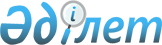 О внесении изменений в решение Павлодарского городского маслихата от 20 декабря 2012 года N 88/13 "О бюджете города Павлодара на 2013 - 2015 годы"
					
			Утративший силу
			
			
		
					Решение маслихата города Павлодара Павлодарской области от 28 ноября 2013 года N 200/27. Зарегистрировано Департаментом юстиции Павлодарской области 29 ноября 2013 года N 3619. Утратило силу в связи с истечением срока действия (письмо маслихата города Павлодара Павлодарской области от 04 марта 2014 года N 1-20/76)      Сноска. Утратило силу в связи с истечением срока действия (письмо маслихата города Павлодара Павлодарской области от 04.03.2014 N 1-20/76).      Примечание РЦПИ.

      В тексте документа сохранена пунктуация и орфография оригинала.

      В соответствии с пунктом 7 статьи 44, подпунктом 4 пункта 2 статьи 106, пунктом 5 статьи 109 Бюджетного кодекса Республики Казахстан, пунктом 1 статьи 6 Закона Республики Казахстан "О местном государственном управлении и самоуправлении в Республике Казахстан", решением сессии областного маслихата от 21 ноября 2013 года N 194/24 "О внесении изменений в решение областного маслихата от 6 декабря 2012 года N 116/11 "Об областном бюджете на 2013 - 2015 годы" (зарегистрировано в Реестре государственной регистрации нормативных правовых актов за N 3290), Павлодарский городской маслихат РЕШИЛ:



      1. Внести в решение Павлодарского городского маслихата от 20 декабря 2012 года N 88/13 "О бюджете города Павлодара на 2013 - 2015 годы" (зарегистрировано в Реестре государственной регистрации нормативных правовых актов за N 3309, опубликовано в газете "Версия" 14 января 2013 года N 1, 21 января 2013 года N 2, 28 января 2013 года N 3 и в газете "Шаһар" 2 января 2013 года N 1, 18 января 2013 года N 2, 25 января 2013 года N 3), следующие изменения:



      пункт 1 изложить в следующей редакции:

      "1. Утвердить бюджет города Павлодара на 2013 – 2015 годы согласно приложениям 1, 2 и 3 соответственно, в том числе на 2013 год в следующих объемах:

      1) доходы – 31 981 656 тысяч тенге, в том числе по:

      налоговым поступлениям – 26 127 444 тысяч тенге;

      неналоговым поступлениям – 482 626 тысяч тенге;

      поступлениям от продажи основного капитала – 1 415 402 тысяч тенге;

      поступлениям трансфертов – 3 956 184 тысяч тенге;

      2) затраты – 35 293 675 тысяч тенге;

      3) чистое бюджетное кредитование – равно нулю;

      4) сальдо по операциям с финансовыми активами – 1 180 177 тысяч тенге, в том числе:

      приобретение финансовых активов – 1 207 106 тысяч тенге;

      поступления от продажи финансовых активов государства – 26 929 тысяч тенге;

      5) дефицит бюджета – -4 492 196 тысяч тенге;

      6) финансирование дефицита бюджета – 4 492 196 тысяч тенге.";



      приложение 1 к указанному решению изложить в новой редакции согласно приложению 1 к настоящему решению.



      2. Контроль за выполнением настоящего решения возложить на постоянную комиссию городского маслихата по экономике и бюджету.



      3. Настоящее решение вводится в действие с 1 января 2013 года.      Председатель сессии                        И. Теренченко      Секретарь городского маслихата             М. Желнов

Приложение 1      

к решению Павлодарского    

городского маслихата     

от 28 ноября 2013 года N 200/27Приложение 1       

к решению Павлодарского    

городского маслихата     

от 20 декабря 2012 года N 88/13 Бюджет города Павлодара на 2013 год (с изменениями)
					© 2012. РГП на ПХВ «Институт законодательства и правовой информации Республики Казахстан» Министерства юстиции Республики Казахстан
				КатегорияКатегорияКатегорияКатегорияСумма (тысяч тенге)КлассКлассКлассСумма (тысяч тенге)ПодклассПодклассСумма (тысяч тенге)НаименованиеСумма (тысяч тенге)123451. Доходы319816561Налоговые поступления2612744401Подоходный налог84354702Индивидуальный подоходный налог843547003Социальный налог61158961Социальный налог611589604Налоги на собственность43678691Налоги на имущество28592003Земельный налог5386064Налог на транспортные средства9700405Единый земельный налог2305Внутренние налоги на товары, работы и услуги68766442Акцизы60368543Поступления за использование природных и других ресурсов5208484Сборы за ведение предпринимательской и профессиональной деятельности2752845Налог на игорный бизнес4365808Обязательные платежи, взимаемые за совершение юридически значимых действий и (или) выдачу документов уполномоченными на то государственными органами или должностными лицами3315651Государственная пошлина3315652Неналоговые поступления48262601Доходы от государственной собственности591661Поступления части чистого дохода государственных предприятий14124Доходы на доли участия в юридических лицах, находящиеся в государственной собственности42815Доходы от аренды имущества, находящегося в государственной собственности5347304Штрафы, пени, санкции, взыскания, налагаемые государственными учреждениями, финансируемыми из государственного бюджета, а также содержащимися и финансируемыми из бюджета (сметы расходов) Национального Банка Республики Казахстан3961Штрафы, пени, санкции, взыскания, налагаемые государственными учреждениями, финансируемыми из государственного бюджета, а также содержащимися и финансируемыми из бюджета (сметы расходов) Национального Банка Республики Казахстан, за исключением поступлений от организаций нефтяного сектора39606Прочие неналоговые поступления4230641Прочие неналоговые поступления4230643Поступления от продажи основного капитала141540201Продажа государственного имущества, закрепленного за государственными учреждениями3459031Продажа государственного имущества, закрепленного за государственными учреждениями34590303Продажа земли и нематериальных активов10694991Продажа земли10311212Продажа нематериальных активов383784Поступления трансфертов395618402Трансферты из вышестоящих органов государственного управления39561842Трансферты из областного бюджета3956184Функциональная группаФункциональная группаФункциональная группаФункциональная группаФункциональная группаСумма (тысяч тенге)Функциональная подгруппаФункциональная подгруппаФункциональная подгруппаФункциональная подгруппаСумма (тысяч тенге)Администратор бюджетных программАдминистратор бюджетных программАдминистратор бюджетных программСумма (тысяч тенге)ПрограммаПрограммаСумма (тысяч тенге)НаименованиеСумма (тысяч тенге)1234562. Затраты3529367501Государственные услуги общего характера8034751Представительные, исполнительные и другие органы, выполняющие общие функции государственного управления647540112Аппарат маслихата района (города областного значения)20649001Услуги по обеспечению деятельности маслихата района (города областного значения)20355003Капитальные расходы государственного органа294122Аппарат акима района (города областного значения)534124001Услуги по обеспечению деятельности акима района (города областного значения)138140003Капитальные расходы государственного органа383292009Капитальные расходы подведомственных государственных учреждений и организаций12692123Аппарат акима района в городе, города районного значения, поселка, села, сельского округа92767001Услуги по обеспечению деятельности акима района в городе, города районного значения, поселка, села, сельского округа84572022Капитальные расходы государственного органа6087032Капитальные расходы подведомственных государственных учреждений и организаций21082Финансовая деятельность121228452Отдел финансов района (города областного значения)121228001Услуги по реализации государственной политики в области исполнения бюджета района (города областного значения) и управления коммунальной собственностью района (города областного значения)62627003Проведение оценки имущества в целях налогообложения7640010Приватизация, управление коммунальным имуществом, постприватизационная деятельность и регулирование споров, связанных с этим496011Учет, хранение, оценка и реализация имущества, поступившего в коммунальную собственность4882018Капитальные расходы государственного органа12381028Приобретение имущества в коммунальную собственность28524033Проведение мероприятий по ликвидации государственного учреждения, проводившего работу по выдаче разовых талонов и обеспечению полноты сбора сумм от реализации разовых талонов46785Планирование и статистическая деятельность34707453Отдел экономики и бюджетного планирования района (города областного значения)34707001Услуги по реализации государственной политики в области формирования и развития экономической политики, системы государственного планирования и управления района (города областного значения)33373004Капитальные расходы государственного органа133402Оборона486641Военные нужды48664122Аппарат акима района (города областного значения)48664005Мероприятия в рамках исполнения всеобщей воинской обязанности4866403Общественный порядок, безопасность, правовая, судебная, уголовно-исполнительная деятельность1883459Прочие услуги в области общественного порядка и безопасности188345458Отдел жилищно-коммунального хозяйства, пассажирского транспорта и автомобильных дорог района (города областного значения)188345021Обеспечение безопасности дорожного движения в населенных пунктах18834504Образование95287701Дошкольное воспитание и обучение3310791464Отдел образования района (города областного значения)3310791009Обеспечение деятельности организаций дошкольного воспитания и обучения2331728040Реализация государственного образовательного заказа в дошкольных организациях образования9790632Начальное, основное среднее и общее среднее образование5412860123Аппарат акима района в городе, города районного значения, поселка, села, сельского округа9854005Организация бесплатного подвоза учащихся до школы и обратно в аульной (сельской) местности9854464Отдел образования района (города областного значения)5403006003Общеобразовательное обучение4892135006Дополнительное образование для детей5108719Прочие услуги в области образования805119464Отдел образования района (города областного значения)787789001Услуги по реализации государственной политики на местном уровне в области образования34881005Приобретение и доставка учебников, учебно-методических комплексов для государственных учреждений образования района (города областного значения)133525007Проведение школьных олимпиад, внешкольных мероприятий и конкурсов районного (городского) масштаба2878012Капитальные расходы государственного органа1332015Ежемесячная выплата денежных средств опекунам (попечителям) на содержание ребенка-сироты (детей-сирот), и ребенка (детей), оставшегося без попечения родителей84763067Капитальные расходы подведомственных государственных учреждений и организаций530410467Отдел строительства района (города областного значения)17330037Строительство и реконструкция объектов образования1733006Социальная помощь и социальное обеспечение13905892Социальная помощь1287744123Аппарат акима района в городе, города районного значения, поселка, села, сельского округа4009003Оказание социальной помощи нуждающимся гражданам на дому4009451Отдел занятости и социальных программ района (города областного значения)1280167002Программа занятости187065004Оказание социальной помощи на приобретение топлива специалистам здравоохранения, образования, социального обеспечения, культуры, спорта и ветеринарии в сельской местности в соответствии с законодательством Республики Казахстан3002005Государственная адресная социальная помощь16256006Оказание жилищной помощи49000007Социальная помощь отдельным категориям нуждающихся граждан по решениям местных представительных органов527344010Материальное обеспечение детей-инвалидов, воспитывающихся и обучающихся на дому12466013Социальная адаптация лиц, не имеющих определенного местожительства110736014Оказание социальной помощи нуждающимся гражданам на дому121623015Территориальные центры социального обслуживания пенсионеров и инвалидов75990016Государственные пособия на детей до 18 лет8185017Обеспечение нуждающихся инвалидов обязательными гигиеническими средствами и предоставление услуг специалистами жестового языка, индивидуальными помощниками в соответствии с индивидуальной программой реабилитации инвалида168500464Отдел образования района (города областного значения)3568008Социальная поддержка обучающихся и воспитанников организаций образования очной формы обучения в виде льготного проезда на общественном транспорте (кроме такси) по решению местных представительных органов35689Прочие услуги в области социальной помощи и социального обеспечения102845451Отдел занятости и социальных программ района (города областного значения)102845001Услуги по реализации государственной политики на местном уровне в области обеспечения занятости и реализации социальных программ для населения62522011Оплата услуг по зачислению, выплате и доставке пособий и других социальных выплат1618021Капитальные расходы государственного органа9862067Капитальные расходы подведомственных государственных учреждений и организаций2884307Жилищно-коммунальное хозяйство97265371Жилищное хозяйство5983318451Отдел занятости и социальных программ района (города областного значения)1334024Ремонт объектов в рамках развития городов и сельских населенных пунктов по Дорожной карте занятости 20201334458Отдел жилищно-коммунального хозяйства, пассажирского транспорта и автомобильных дорог района (города областного значения)120101003Организация сохранения государственного жилищного фонда112931004Обеспечение жильем отдельных категорий граждан670005Снос аварийного и ветхого жилья6500467Отдел строительства района (города областного значения)5828665003Проектирование, строительство и (или) приобретение жилья коммунального жилищного фонда3430525004Проектирование, развитие, обустройство и (или) приобретение инженерно-коммуникационной инфраструктуры1870321072Строительство и (или) приобретение служебного жилища и развитие и (или) приобретение инженерно-коммуникационной инфраструктуры в рамках Дорожной карты занятости 2020518728074Развитие и обустройство недостающей инженерно-коммуникационной инфраструктуры в рамках второго направления Дорожной карты занятости 20209091479Отдел жилищной инспекции района (города областного значения)33218001Услуги по реализации государственной политики на местном уровне в области жилищного фонда332182Коммунальное хозяйство293815458Отдел жилищно-коммунального хозяйства, пассажирского транспорта и автомобильных дорог района (города областного значения)293815012Функционирование системы водоснабжения и водоотведения145234026Организация эксплуатации тепловых сетей, находящихся в коммунальной собственности районов (городов областного значения)29799028Развитие коммунального хозяйства104555029Развитие системы водоснабжения и водоотведения142273Благоустройство населенных пунктов3449404123Аппарат акима района в городе, города районного значения, поселка, села, сельского округа41108008Освещение улиц населенных пунктов29765009Обеспечение санитарии населенных пунктов3487010Содержание мест захоронений и погребение безродных3879011Благоустройство и озеленение населенных пунктов3977458Отдел жилищно-коммунального хозяйства, пассажирского транспорта и автомобильных дорог района (города областного значения)3408296015Освещение улиц в населенных пунктах320277016Обеспечение санитарии населенных пунктов500585017Содержание мест захоронений и захоронение безродных36172018Благоустройство и озеленение населенных пунктов255126208Культура, спорт, туризм и информационное пространство16031341Деятельность в области культуры597651123Аппарат акима района в городе, города районного значения, поселка, села, сельского округа16631006Поддержка культурно-досуговой работы на местном уровне16631455Отдел культуры и развития языков района (города областного значения)343106003Поддержка культурно-досуговой работы343106467Отдел строительства района (города областного значения)237914011Развитие объектов культуры2379142Спорт327527465Отдел физической культуры и спорта района (города областного значения)277227006Проведение спортивных соревнований на районном (города областного значения)  уровне274975007Подготовка и участие членов сборных команд района (города областного значения) по различным видам спорта на областных спортивных соревнованиях2252467Отдел строительства района (города областного значения)50300008Развитие объектов спорта и туризма503003Информационное пространство162474455Отдел культуры и развития языков района (города областного значения)108664006Функционирование районных (городских) библиотек99439007Развитие государственного языка и других языков народа Казахстана9225456Отдел внутренней политики района (города областного значения)53810002Услуги по проведению государственной информационной политики через газеты и журналы20899005Услуги по проведению государственной информационной политики через телерадиовещание329119Прочие услуги по организации культуры, спорта, туризма и информационного пространства515482455Отдел культуры и развития языков района (города областного значения)265136001Услуги по реализации государственной политики на местном уровне в области развития языков и культуры13035010Капитальные расходы государственного органа484032Капитальные расходы подведомственных государственных учреждений и организаций251617456Отдел внутренней политики района (города областного значения)81259001Услуги по реализации государственной политики на местном уровне в области информации, укрепления государственности и формирования социального оптимизма граждан15708003Реализация мероприятий в сфере молодежной политики64951006Капитальные расходы государственного органа600465Отдел физической культуры и спорта района (города областного значения)169087001Услуги по реализации государственной политики на местном уровне в сфере физической культуры и спорта13541032Капитальные расходы подведомственных государственных учреждений и организаций15554609Топливно-энергетический комплекс и недропользование1633589Прочие услуги в области топливно-энергетического комплекса и недропользования163358467Отдел строительства района (города областного значения)163358009Развитие теплоэнергетической системы16335810Сельское, водное, лесное, рыбное хозяйство, особо охраняемые природные территории, охрана окружающей среды и животного мира, земельные отношения949391Сельское хозяйство41426453Отдел экономики и бюджетного планирования района (города областного значения)123099Реализация мер по оказанию социальной поддержки специалистов123462Отдел сельского хозяйства района (города областного значения)12304001Услуги по реализации государственной политики на местном уровне в сфере сельского хозяйства11071006Капитальные расходы государственного органа1233467Отдел строительства района (города областного значения)1000010Развитие объектов сельского хозяйства1000473Отдел ветеринарии района (города областного значения)27999001Услуги по реализации государственной политики на местном уровне в сфере ветеринарии9807003Капитальные расходы государственного органа165005Обеспечение функционирования скотомогильников (биотермических ям)447007Организация отлова и уничтожения бродячих собак и кошек17151010Проведение мероприятий по идентификации сельскохозяйственных животных4296Земельные отношения35770463Отдел земельных отношений района (города областного значения)35770001Услуги по реализации государственной политики в области регулирования земельных отношений на территории района (города областного значения)29664006Землеустройство, проводимое при установлении границ городов районного значения, районов в городе, поселков аулов (сел), аульных (сельских) округов6000007Капитальные расходы государственного органа1069Прочие услуги в области сельского, водного, лесного, рыбного хозяйства, охраны окружающей среды и земельных отношений17743473Отдел ветеринарии района (города областного значения)17743011Проведение противоэпизоотических мероприятий1774311Промышленность, архитектурная, градостроительная и строительная деятельность1518542Архитектурная, градостроительная и строительная деятельность151854467Отдел строительства района (города областного значения)25565001Услуги по реализации государственной политики на местном уровне в области строительства24325017Капитальные расходы государственного органа1240468Отдел архитектуры и градостроительства района (города областного значения)126289001Услуги по реализации государственной политики в области архитектуры и градостроительства на местном уровне16289003Разработка схем градостроительного развития территории района и генеральных планов населенных пунктов11000012Транспорт и коммуникации23783471Автомобильный транспорт2106493123Аппарат акима района в городе, города районного значения, поселка, села, сельского округа15993013Обеспечение функционирования автомобильных дорог в городах районного значения, поселках, аулах (селах), аульных (сельских) округах15993458Отдел жилищно-коммунального хозяйства, пассажирского транспорта и автомобильных дорог района (города областного значения)2090500022Развитие транспортной инфраструктуры98779023Обеспечение функционирования автомобильных дорог19917219Прочие услуги в сфере транспорта и коммуникаций271854458Отдел жилищно-коммунального хозяйства, пассажирского транспорта и автомобильных дорог района (города областного значения)271854024Организация внутрипоселковых (внутригородских), пригородных и внутрирайонных общественных пассажирских перевозок27185413Прочие10795003Поддержка предпринимательской деятельности и защита конкуренции19715469Отдел предпринимательства района (города областного значения)19715001Услуги по реализации государственной политики на местном уровне в области развития предпринимательства и промышленности18381003Поддержка предпринимательской деятельности794004Капитальные расходы государственного органа5409Прочие1059785452Отдел финансов района (города областного значения)138718012Резерв местного исполнительного органа района (города областного значения)138718458Отдел жилищно-коммунального хозяйства, пассажирского транспорта и автомобильных дорог района (города областного значения)921067001Услуги по реализации государственной политики на местном уровне в области жилищно-коммунального хозяйства, пассажирского транспорта и автомобильных дорог97023013Капитальные расходы государственного органа1589043Развитие инженерной инфраструктуры в рамках Программы "Развитие регионов"640647067Капитальные расходы подведомственных государственных учреждений и организаций18180814Обслуживание долга7211Обслуживание долга721452Отдел финансов района (города областного значения)721013Обслуживание долга местных исполнительных органов по выплате вознаграждений и иных платежей по займам из областного бюджета72115Трансферты81354421Трансферты8135442452Отдел финансов района (города областного значения)8135442006Возврат неиспользованных (недоиспользованных) целевых трансфертов124040007Бюджетные изъятия8006305024Целевые текущие трансферты в вышестоящие бюджеты в связи с передачей функций государственных органов из нижестоящего уровня государственного управления в вышестоящий50973. Чистое бюджетное кредитование04. Сальдо по операциям с финансовыми активами1180177Приобретение финансовых активов120710613Прочие12071069Прочие1207106452Отдел финансов района (города областного значения)553300014Формирование или увеличение уставного капитала юридических лиц553300458Отдел жилищно-коммунального хозяйства, пассажирского транспорта и автомобильных дорог района (города областного значения)633806065Формирование или увеличение уставного капитала юридических лиц633806468Отдел архитектуры и градостроительства района (города областного значения)20000065Формирование или увеличение уставного капитала юридических лиц20000Поступления от продажи финансовых активов государства269296Поступления от продажи финансовых активов государства2692901Поступления от продажи финансовых активов государства269291Поступления от продажи финансовых активов внутри страны2692905Поступления от продажи коммунальных государственных учреждений и государственных предприятий в виде имущественного комплекса, иного государственного имущества, находящегося в оперативном управлении или хозяйственном ведении коммунальных государственных предприятий269295. Дефицит (профицит) бюджета-44921966. Финансирование дефицита (использование профицита) бюджета4492196